TRƯỜNG ĐẠI HỌC VĂN LANGKHOA: Kỹ thuật cơ điện và máy tínhĐỀ THI KẾT THÚC HỌC PHẦNHọc kỳ 3 , năm học 2021 - 2022Mã học phần: 71MECA30023	Tên học phần: Cơ học vật liệu (71MECA30023)	Mã nhóm lớp học phần: 213_71MECA30023_01	Thời gian làm bài (phút/ngày): 7 ngày	Hình thức thi: Bài tập lớnCách thức nộp bài (Giảng viên ghi rõ yêu cầu):- Upload file bài làm (pdf)Đề bài: Kiểm tra bền dầm sau biết biết [σ] = 210 MN/m2: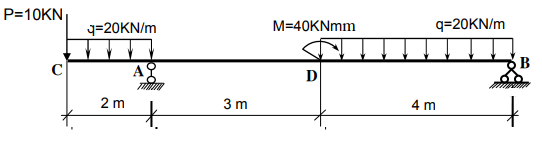 Mỗi sinh viên sẽ bốc thăm để chọn 1 trong các dạng mặt cắt sau: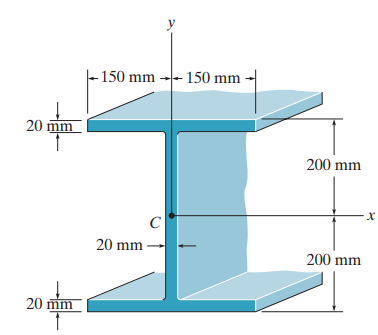 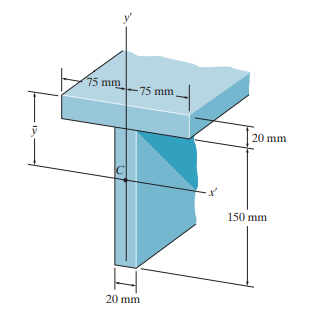 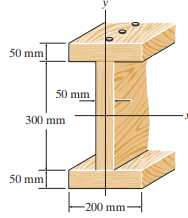 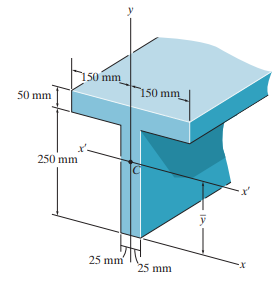 Hướng dẫn sinh viên trình bày:Sinh viên trình bày báo cáo bài tập lớn thành một file word thống nhất sau đó chuyển sang PDF. Định dạng: font chữ (Times New Roman), Size 13, canh lề (trái: 3,0cm; phải: 2,5cm; trên:2,5cm; dưới: 2,5cm). Trong đó:Vẽ biểu đồ nội lựcXác định đặc trưng hình học của mặt cắt ngangKiểm tra bềnTiêu chí chấm điểm:Vẽ biểu đồ nội lực (3đ)Xác định đặc trưng hình học của mặt cắt ngang (3đ)Kiểm tra bền (4đ)Ngày biên soạn: 25/06/2022Giảng viên biên soạn đề thi: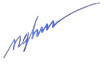 Ngô Thị HoaNgày kiểm duyệt:30/06/2022Trưởng (Phó) Khoa/Bộ môn kiểm duyệt đề thi: